Религиозная организация – духовная образовательная  организация высшего образования "Белгородская Православная Духовная семинария ( с миссионерской направленностью) православной религиозной организации Белгородской и Старооскольской епархии Русской Православной Церкви Московского Патриархата"ФОНД 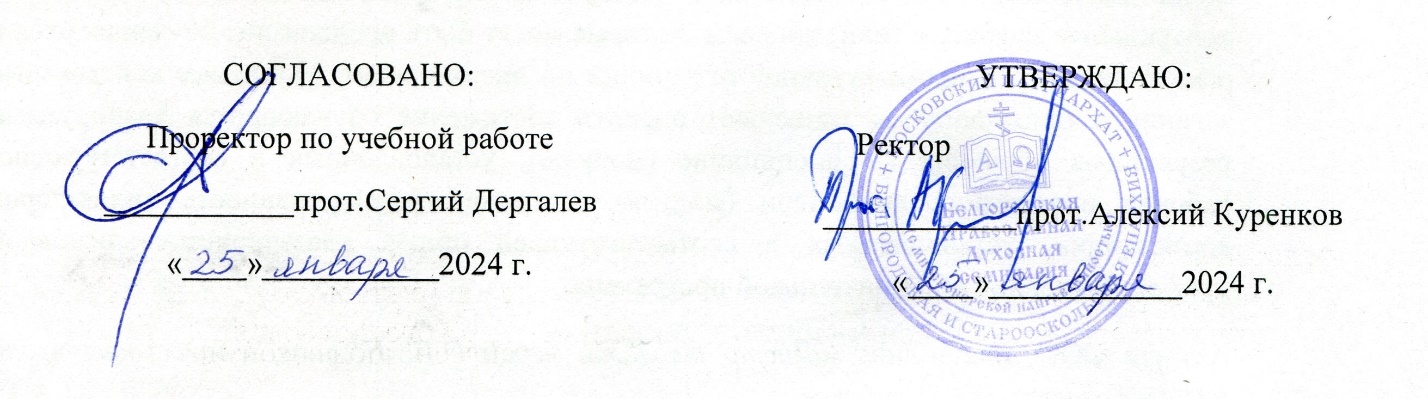 ОЦЕНОЧНЫХ СРЕДСТВ по компетенции УК- 2Сроки освоения дисциплин, способствующих  формированию компетенции: 4 курсНаправление подготовки:48.03.01 Теология (уровень – бакалавриат)Профиль подготовки:Православная теологияКвалификация выпускника:БакалаврФорма обучения:очная, заочнаяБелгород2024 г.Фонд оценочных средств (ФОС) для контроля успеваемости по компетенции УК-2 составлен на  основе  ФОС дисциплины Практическое руководство для священнослужителя, разработанного в Белгородской Православной Духовной семинарии (с миссионерской направленностью).Фонд оценочных средств (оценочные материалы) по компетенции включает в себя контрольные задания и (или) вопросы, которые могут быть предложены обучающемуся в рамках текущей и промежуточной аттестаций по дисциплинам. Указанные контрольные задания и (или) вопросы позволяют оценить достижение обучающимся планируемых результатов обучения по дисциплине (модулю), установленных в соответствующих рабочих программах дисциплин (модуля), а также сформированность индикаторов компетенции, установленных в соответствующей общей характеристике основной профессиональной образовательной программы.Автор ФОС дисциплины: прот. Валентин Паламарюк, к.богословияРедактор-составитель ФОС-компендиума по компетенции заведующая учебно-методического отделом  к.филос.н.Т.А.ПолетаеваОГЛАВЛЕНИЕ1. Оценочные средства / материалы для проведения контроля успеваемости обучающихся по дисциплинам  и для оценки сформированности компетенции.2. Распределение количества вопросов при текущем контроле и на промежуточных аттестациях дисциплин по индикаторам  компетенции3. Вопросы по индикаторам компетенции по дисциплине ПРАКТИЧЕСКОЕ РУКОВОДСТВО ДЛЯ СВЯЩЕННОСЛУЖИТЕЛЯ 4. Критерии оценки по текущей и промежуточной аттестациям1. Оценочные средства / материалы для проведения контроля успеваемости обучающихся по дисциплинам  и для оценки сформированности компетенции.2. Распределение количества вопросов при текущем контроле и на промежуточных аттестациях дисциплин по индикаторам  компетенции3. Вопросы по индикаторам компетенции по дисциплине ПРАКТИЧЕСКОЕ РУКОВОДСТВО ДЛЯ СВЯЩЕННОСЛУЖИТЕЛЯ Текущая аттестация 8 семестраУК –2.11. В какой богослужебной книге, содержатся чинопоследования Таинств, треб и обрядов?а) Служебникб) Минеяв) Требникг) ЧасословПравильный ответ: вПримерное время на выполнение: 30 секунд2. Закончите высказывание: В состав дисциплины «Практическое руководство для священнослужителя», входят: __________________ и Церковное право.Ключ к ответу: священнослужитель, Апостольские послания Правильный ответ: Пастырское богословие.Примерное время на выполнение: 1 минута3. Назовите обобщающий церковно-правовой документ, в котором содержатся наставления для священника и диакона относительно совершения богослужений и приготовления к ним.Ключ к ответу: Служебник/ Литургия/ Евхаристия Правильный ответ: «Учительное известие».Примерное время на выполнение: 1 минута4. Какое таинство при особых обстоятельствах может совершить мирянин?А) БракБ) КрещениеВ) МиропомазаниеГ) ПокаяниеПравильный ответ: бПримерное время на выполнение: 30 секунд5. Какое молитвословие читает крещаемый (или его восприемник) во время совершения таинства крещения?А)	Царю НебесныйБ)	Отче нашВ)	Символ верыГ)	50 псалом Правильный ответ: вПримерное время на выполнение: 30 секунд6. Расположите по порядку подготовительные части таинства Крещения:А) Молитвы в первый день после рождения младенцаБ) Молитвы в сороковой день после рожденияВ) Порядок приготовления к Св. Крещению оглашенногоГ) Молитва на дарование имени младенцуПравильный ответ: а,г,б,в  Примерное время на выполнение: 2 минуты7. Назовите тайносовершительную формулу таинства Святого Крещения.Ключ к ответу: Святая Троица/ троекратное погружениеПравильный ответ:«Крещается раб Божий (раба Божия, имярек) во имя Отца, аминь, и Сына, аминь, и Святаго Духа, аминьПримерное время на выполнение: 2 минуты8. Какое молитвословие в ходе таинства Крещения, произносится после Исповедания верности («сочетания») Христу?Ключ к ответу: 12 частей/  Исповедание веры/ Вселенские соборыПример ответа: После произнесения слов: «Верую Ему, яко Царю и Богу», прочитывается Символ веры – это краткое и точное изложение основ христианского вероучения. Весь Символ веры состоит из 12 членов (предложений). Помимо таинства Крещения, Символ веры соборно поется верующими в храме за Литургией и читается во время совершения других служб суточного круга. Примерное время на выполнение: 4 минуты9. Сколько раз может совершаться над человеком Таинство Миропомазания?А) НеограниченноБ) ОдинВ) Три Г) СемьПравильный ответ: бПримерное время на выполнение: 30 секунд10. Назовите тайносовершительную формулу Таинства Миропомазания.Ключ к ответу: части тела/ таинство/ духовные дарыПример ответа: “Печать дара Духа Святаго. Аминь”». Эти слова являются тайносовершительной формулой Таинства Миропомазания и произносятся при помазании каждой части тела.Этим видимым действием освящаются невидимо Святым Духом мысли, чувства и все действия жизни человека.Примерное время на выполнение: 5 минутУК 2.21. Установите последовательность помазания миром крещаемого.Ноздри НогиУши Уста Руки Лоб Грудь Глаза Правильный ответ: е, з, а, г, в, ж, д, бПримерное время на выполнение: 3 минуты2. Кто и в какое время совершает мироварение в Русской Православной Церкви?Ключ к ответу:священнослужитель/ Великий пост/ автокефальная ЦерковьПример ответа: В Русской Православной Церкв, этого права удостоен Патриарх Московский и всея Руси. Именно,он совершает чин мироварения. Чин мироварения совершается на Страстной седмице.Примерное время на выполнение: 3 минутыЗадание № 5 к разделу 3.3. Вставьте пропущенное слово: В Православной Церкви существуют три способа присоединения: Крещение, ________________, Покаяние.Ключ к ответу: англикане/ старообрядцы/ таинствоПравильный ответ: Миропомазание.Примерное время на выполнение: 30 секунд4. Какие богослужебные предметы должен целовать кающийся человек после прочтения над разрешительной молитвы?А) АпостолБ) ЕвангелиеВ) ТребникГ) ИконаД) КрестЕ) ПотирПравильные ответы: б, дПримерное время на выполнение: 1 минута5. Во время совершения какого таинства, священником произносится молитва «Боже, Спасителю наш, иже пророком Твоим Нафаном…»?Ключ к ответу: сокрушённый характер/ 50 псаломПример ответа: Произнесение молитвы «Боже, Спасителю наш, иже пророком Твоим Нафаном…» во время таинства Покаяния. Данный текст имеет покаянный характер. Именно поэтому, здесь имеются отсылки к ветхозаветным именам. Примерное время на выполнение: 2 минуты6. С какого возраста, по традиции Православной Церкви, необходима исповедь перед причастием? Обоснуйте свой ответ.Ключ к ответу: школьный возраст/ церковные таинстваПример ответа: 7 лет. Данный возраст - это некая граница, когда ребенок уже способен дать оценку своим действиям и покаяться за совершенные грехи. Поэтому традиционно в этом возрасте исповедь для ребенка считается обязательной.Примерное время на выполнение: 2 минуты7. Дайте определение термину «епитимия».Ключ к ответу: пост/ грех/ аскезаПример ответа: Епитимия – духовно-исправительная мера, направленная на исправление человека. Иными словами, это средство помощи кающемуся в борьбе с грехом. Епитимия сводится к санкциям аскетического характера (дополнительный пост, поклоны, молитва) и отлучению от причастия на определённый срок.Примерное время на выполнение: 3 минуты8. Ответьте на вопрос и обоснуйте ответ: Через какое таинство в Православной Церкви происходит присоединение католиков? Ключ к ответу: апостольская преемственность/ действенность таинстваПример ответа: Присоединение католиков к Православию происходит через Покаяние. Это предполагает, что вероучение католиков не в полной мере соответствуют вероучению Православной Церкви. Тем не менее признается действенность совершаемых ими Таинств Крещения и Миропомазания.Примерное время на выполнение: 3 минуты9. Какая Литургия была введена с целью более частого Причащения?А) Литургия свт. Иоанна ЗлатоустаБ) Литургия свт. Василия ВеликогоВ) Литургия Преждеосвященных ДаровПравильный ответ: аПримерное время на выполнение: 30 секунд10. В какой момент Божественной Литургии и какие тайносовершительные слова произносятся над дискосом с Ангцем и потиром с вином во время крестообразного благословения?Ключ к ответу: эпиклеза/ анафора/ преложениеПример ответа: Во время совершения анафоры, читается молитва Богу о преложении хлеба и вина в Тело и Кровь Христову. Текст молитвы: «И сотвори убо Хлеб сей честное Тело Христа Твоего. Аминь.А еже в чаши сей честную Кровь Христа Твоего. Аминь. Преложив Духом Твоим Святым. Аминь, аминь, аминь». Это есть – эпиклеза. Примерное время на выполнение: 5 минут11. На какой Литургии отсутствует анафора и не совершается Преложение Святых Даров?Ключ к ответу: вечерня/ Великий постПравильный ответ: Литургия Преждеосвященных ДаровПримерное время на выполнение: 1 минута12. Какая Литургия совершается во время богослужения Великой Субботы?Ключ к ответу: вечерня/ святитель/ протяжный напевПример ответа: Литургия в Великую Субботу совершается святого Василия Великого. Соединяется она с вечерней, подобно богослужению Великого Четвертка. Это последний раз в году, когда совершается Литургия свт. Василия Великого. Примерное время на выполнение: 3 минуты13. Закончите высказывание: В Западной Церкви для совершения таинства Евхаристии используется пресный хлеб, а в Восточной Церкви используется _________________________.Ключ к ответу:ἄρτος/ Песах/ трихотомизмПравильный ответ: Квасной хлебПримерное время на выполнение: 3 минуты14. Какое таинство, помимо Св. Крещения начинается с возгласа «Благословенно Царство Отца и Сына и Святого Духа всегда, ныне и присно и во веки веков»? Объясните ответ.Ключ к ответу: канонические препятствия/ определённые дниПравильный ответ: Таинство Брака. Таинство начинается, как и Литургия, возгласом «Благословенно Царство Отца и Сына и Святаго Духа».И включает оно в себя приобщение к общей Чаше, предваряющееся пением молитвы Господней, как перед Причастием на Литургии.Примерное время на выполнение: 5 минут15. Какое таинство может совершаться только в определённые дни?Ключ к ответу: многодневные посты/ Божественная Литургия/ второй и третий разПример ответа: Таинство Брака. Таинство может совершаться только в разрешённые дни. Этот запрет связан с сакральным значением тех дней, когда таинство Брака не может совершаться. Примерное время на выполнение: 3 минуты16. Какое количество раз, допускается вступление в Брак, согласно канонам Православной Церкви?А) Не более 2-х разБ) Не более 3-х разВ) Не более 7-ми разГ) Неограниченное количество разПравильный ответ: бПримерное время на выполнение: 30 секунд17. Какое таинство запрещено совершать в период всей Страстной седмицы? Объясните ответ.Ключ к ответу: канонические препятствия/определённые дниПравильный ответ: Таинство Брака. Согласно установлению Церкви, в период поста и, тем более, Страстной недели венчание не совершается.Обусловлено это тем, что брачные торжества не совместимы с покаянным и скорбным настроем предпасхальных дней.Примерное время на выполнение: 4 минуты18. Закончите высказывание: Таинство Брака состоит из двух частей: _____________ и венчания.Ключ к ответу: кольца/ притвор/ задаток, залогПравильный ответ: ОбручениеПримерное время на выполнение: 1 минута19.  В настоящее время, какое вещество не используется во время совершения таинства Елеосвящения?Ключ к ответу: целительное свойство/ чин освящения/ КрещениеПример ответа. Вода. Сейчас она в Таинстве Елеосвящения практически не употребляется. Происходит это лишь в тех местах Вселенской Православной Церкви, где вино является редкостью или где традиция употребления воды сохранилась с древних времен. Примерное время на выполнение: 3 минуты20. В каком таинстве, помимо Св. Крещения используется масло?Ключ к ответу: апостол Иаков/ семикратное действиеПравильный ответ: Таинство Елеосвящения (Соборования).Примерное время на выполнение: 1 минутаПромежуточная аттестация (зачет по окончании 8 семестра)4. Критерии оценки по текущей и промежуточной аттестациямКритерии оценки в текущей аттестации:Для вопросов закрытого типа, например, выбор одного, нескольких ответов, установление логической последовательности, установление соответствия:Для вопросов открытого типа, например, ситуационные задачи, практико-ориентированные задания, задания на определение понятий:Критерии оценки промежуточной аттестации:Для вопросов открытого типа, например, ситуационные задачи, практико-ориентированные задания, задания на определение понятий:УК-2. Способен определять круг задач в рамках поставленной цели в религиозной сфере и выбирать оптимальные способы их решения с учетом мировоззренческих, ценностных, нравственных и правовых ориентиров, имеющихся ресурсов и ограниченийУК-2.1. Знает возможные ресурсы и ограничения при постановке задач в религиозной сфере. УК-2.2. Умеет ставить задачи в религиозной сфере и планировать собственную деятельность для их достижения с учетом библейско-богословских, нравственно-аскетических, канонико-правовых ориентиров.Название дисциплиныСроки изучения для освоения компетенцииВид и  время проведенияпромежуточной аттестацииКод  достигаемого индикатора компетенцииКоличество вопросов на индикаторПрактическое руководство для священно-служителя4 курс, 8 семестрЗачет без оценки:окончание 8 семестра УК -2.110Практическое руководство для священно-служителя4 курс, 8 семестрЗачет без оценки:окончание 8 семестра УК-2.220УК-2.11.Дайте определение науке «Практическое руководство для священнослужителя».Ключ к ответу: пастырская деятельность/ дисциплина/ церковно-правовые отношенияПример ответа. Практическое руководство для священнослужителя – дисциплина, систематически излагающая церковно-гражданские постановления, которыми православный священник обязан руководиться в своей пастырской деятельности.Примерное время на выполнение: 4 минуты.2. Какая наука, помимо Церковного права, входит состав дисциплины «Практическое руководство для священнослужителя»? Дайте определение данному термину.Ключ к ответу: священнослужитель, послания ап. Павла к Тимофею и Титу/ предмет/ богословиеПравильный ответ: Пастырское богословие – раздел богословия, в рамках которого, изучается и систематически излагается учение о пастырском служении в Церкви, возложенном на священство. Входит в блок практических богословских дисциплин. Изучается в духовных школах.Примерное время на выполнение: 5 минут3. Назовите обобщающий церковно-правовой документ, в котором содержатся наставления для священника и диакона относительно совершения богослужений и приготовления к ним.Ключ к ответу: Служебник/ Литургия/ Евхаристия Правильный ответ: «Учительное известие».Примерное время на выполнение: 1 минута4. Какое церковное песнопение поётся перед чтением Апостола во время совершения таинств Крещения и Миропомазания?Ключ к ответу:Лазарева суббота/ послание к ГалатамПример ответа.Перед произнесением прокимна и чтением Апостола, во время совершения таинств Крещения и Миропомазания, поётся стих «Елицы во Христа крестистеся, во Христа облекостеся...» (Гал. 3:27). Данный стих в некоторых случаях поётся на Божественной Литургии некоторых торжественных дней. В празндники: Пасхи и Светлой седмицы, Рождества Христова, Богоявления Господня, Пятидесятницы, Лазаревой субботы.Примерное время на выполнение: 4 минуты5. Как называются последователи Христа, еще не принявшие Крещение, но проходящие подготовку к нему?Ключ к ответу: притвор/часть Литургии/катехизацияПравильный ответ: оглашенныеПримерное время на выполнение: 1 минута6. Какое молитвословие в ходе таинства Крещения, произносится после Исповедания верности («сочетания») Христу?Ключ к ответу: 12 частей/  Исповедание веры/ Вселенские соборыПример ответа: После произнесения слов: «Верую Ему, яко Царю и Богу», прочитывается Символ веры – это краткое и точное изложение основ христианского вероучения.Весь Символ веры состоит из 12 членов (предложений). Помимо таинства Крещения, Символ веры соборно поется верующими в храме за Литургией и читается во время совершения других служб суточного круга. Примерное время на выполнение: 4 минуты7. Назовите тайносовершительную формулу таинства Святого Крещения.Ключ к ответу: Святая Троица/ троекратное погружениеПравильный ответ:«Крещается раб Божий (раба Божия, имярек) во имя Отца, аминь, и Сына, аминь, и Святаго Духа, аминьПримерное время на выполнение: 1 минута8. Какой обряд, совершается после троекратного погружения в воду крещаемого, и который своим действием завершает таинство Крещения и переходит к таинству Миропомазания?Ключ к ответу: чистота, белый цвет, одеждаПример ответа: По окончании троекратного погружения в воду крещаемого, происходит облачение в белую одежду. Это означает, что крещаемый очистился от грехов и должен вести чистую жизнь. Облачение в белую одежду завершает процесс таинства Крещения, и плавно переходит к совершению таинства Миропомазания.Примерное время на выполнение: 5 минут9. Назовите церковное таинство, совершающееся однажды в жизни и в котором человеку преподаются дары Святого Духа.Ключ к ответу:масло/ чин приёма из инославияПравильный ответ.Таинство Миропомазания. В ходе которого, священник, ритуально мажет некоторые части тела человека особо освящённым ароматическим маслом — миром, через которое передаётся божественная благодать. Также, является одним из чинов приёма в Православие.Примерное время на выполнение: 5 минут10. Назовите тайносовершительную формулу Таинства Миропомазания.Ключ к ответу: части тела/ таинство/ духовные дарыПример ответа: “Печать дара Духа Святаго. Аминь”». Эти слова являются тайносовершительной формулой Таинства Миропомазания и произносятся при помазании каждой части тела.Этим видимым действием освящаются невидимо Святым Духом мысли, чувства и все действия жизни человека.Примерное время на выполнение: 5 минутУК-2.21. Во время совершения таинства Миропомазания, произносятся данные слова:Крестился еси [или крестилася еси]. Просветился еси. Мvропомазался еси. Освятился еси. Омылся еси: во имя Отца, и Сына, и Святаго Духа, аминь.О какой действии таинства Миропомазания идёт речь и объясните её суть.Ключ к ответу:восьмой день/ миро/ губкаПример ответа.Данные слова произносятся во время совершения обряда омовения. Связано это с древней традицией, когда омовение совершалось на восьмой день. Когда люди ходили в одних и тех же одеждах, чтобы оно случайно не попало на какие-нибудь посторонние предметы.Примерное время на выполнение: 5 минут2. Объясните смысл обряда пострижения волос, совершаемого в процессе таинства Миропомазания. В каком порядке постригаются волосы?Ключ к ответу:жертва/ благословение/ головаПример ответа. Пострижение власов с древности было символом послушания и жертвы. Этот обряд предваряется молитвой, в которой священник испрашивает благословение Божье на новокрещенного. Пострижение волос на голове совершается в том же порядке, в каком благословляется голова: вначале постригается затылок, потом – верхняя часть лба, дальше – правая и левая стороны.Примерное время на выполнение: 5 минут3. Кто и в какое время совершает мироварение в Русской Православной Церкви?Ключ к ответу:священнослужитель/ Великий пост/ автокефальная ЦерковьПример ответа: В Русской Православной Церкв, этого права удостоен Патриарх Московский и всея Руси. Именно,он совершает чин мироварения. Чин мироварения совершается на Страстной седмице.Примерное время на выполнение: 3 минуты4. Назовите таинство, которое в традиции Русской Православной Церкви неразрывно связано с таинством Евхаристии.Ключ к ответу: чин приёма из инославия/ борьба с грехом/ благоразумный разбойникПравильный ответ.Таинство Покаяния (Исповеди).5. Во время совершения какого таинства, священником произносится молитва «Боже, Спасителю наш, иже пророком Твоим Нафаном…»?Ключ к ответу: сокрушённый характер/ 50 псаломПример ответа: Произнесение молитвы «Боже, Спасителю наш, иже пророком Твоим Нафаном…» во время таинства Покаяния. Данный текст имеет покаянный характер. Именно поэтому, здесь имеются отсылки к ветхозаветным именам. Примерное время на выполнение: 2 минуты6. Наличие какого элемента богослужебного облачения требуется священнику для совершения таинства Покаяния? Объясните ответ.Ключ к ответу: благодать/ диаконский орарь/ верёвкаПравильный ответ:Для совершения любого священнодействия, священникутребуется епитрахиль.Первоначально епитрахилью был диаконский орарь, который в знак сугубых благодатных дарований при хиротонии диакона в иерея перекладывался вторым концом со спины на грудь. В крайних случаях, заменой епитрахили может служить любой длинный кусок материи или верёвки, который впоследствии нужно будет сжечь.Примерное время на выполнение: 5 минут7. Ответьте на вопрос и обоснуйте ответ: Через какое таинство в Православной Церкви происходит присоединение католиков? Ключ к ответу: апостольская преемственность/ действенность таинстваПример ответа: Присоединение католиков к Православию происходит через Покаяние. Это предполагает, что вероучение католиков не в полной мере соответствуют вероучению Православной Церкви. Тем не менее признается действенность совершаемых ими Таинств Крещения и Миропомазания.Примерное время на выполнение: 3 минуты8. Дайте определение термину «епитимия».Ключ к ответу: пост/ грех/ аскезаПример ответа: Епитимия – духовно-исправительная мера, направленная на исправление человека. Иными словами, это средство помощи кающемуся в борьбе с грехом. Епитимия сводится к санкциям аскетического характера (дополнительный пост, поклоны, молитва) и отлучению от причастия на определённый срок.Примерное время на выполнение: 3 минуты9. Что добавляется в Святую Чашу с Кровью Христовой, в момент возгласа ««Теплота веры, исполнь Духа Святаго»?Ключ к ответу:прободенное ребро/ ИскупительПример ответа. В момент произнесения слов «Теплота веры, исполнь Духа Святаго», диакон вливает в Чашу теплоту. Теплота — горячая вода, вливаемая в Потир и соединяемая с Кровью Христовой во время совершения Божественной Литургии. Связано это с воспоминанием о том, как из прободенного ребра Искупителя истекла Кровь и водаПримерное время на выполнение: 5 минут10. Назовите автора – составителя Литургии Преждеосвященных Даров.Ключ к ответу:священнослужитель/ Западная Церковь/ РимПравильный ответ.Святитель Григорий (Двоеслов), папа Римский.Примерное время на выполнение: 2 минуты11. Назовите разновидность Божественной Литургии, на которой не принято причащать младенцев и объясните свой ответ. Ключ к ответу: вечерня/ Великий постПример ответа:Литургия Преждеосвященных Даров. Это связано с тем, что в Чашу вливают простое вино не являющееся Кровью. А младенцев, принято причащать только Святой Кровью.Примерное время на выполнение: 3 минуты12. В каком случае, младенец крещенный мирянином «страха ради смертного», может быть причащен Святых Таин?Ключ к ответу: священник/ таинство/ чин приёмаПример ответа: Младенец, крещенный мирянином «страха ради смертного», может быть причащен Святых Таин только после Миропомазания. Связано это с тем, что таинство Крещения – неповторяемо.Поэтому, оно  должно быть дополнено совершением таинства Миропомазания.Примерное время на выполнение: 4 минуты13. В какой момент Божественной Литургии, священник не может остановить совершение богослужения, если будет позван ради смертной нужды, крестить или исповедовать не на далекое расстояние?Ключ к ответу:Святые Дары/ Анафора/ Литургия верныхПример ответа. До совершения Великого входа,священник может оставить служение и уйти совершать данные таинства. После возвращения, он завершает оставшуюся часть Божественной Литургии.После Великого входа и освящения Даров священник не может прекратить совершать Литургию, полагаясь лишь на волю Божию о болящем.Примерное время на выполнение: 5 минут.14. Назовите священнодействие о котором идёт речь в тексте, дайте ему определение и укажите его составляющие.Супруги, принявшие решение связать воедино свои жизни в общем стремлении к Богу, получают на это благодатную помощь Божию, делающую их связь не временной, но вечной, переходящей в жизнь Царства Божьего.Ключ к ответу:два обряда/ определённое время/союзПример ответа. Речь идёт о таинстве Брака,в котором, благословляется супружеский союз мужчины и женщины, во образ духовного союза Христа с Церковью. Таинство Брак состоит из обрядов: Обручение и Венчание. Не может совершаться во время многодневных постов; вторника, четверга и субботы и т.д.Примерное время на выполнение: 5 минут15. Какое таинство, помимо Св. Крещения начинается с возгласа «Благословенно Царство Отца и Сына и Святого Духа всегда, ныне и присно и во веки веков»? Объясните ответ.Ключ к ответу: канонические препятствия/ определённые дниПравильный ответ: Таинство Брака. Таинство начинается, как и Литургия, возгласом «Благословенно Царство Отца и Сына и Святаго Духа».И включает оно в себя приобщение к общей Чаше, предваряющееся пением молитвы Господней, как перед Причастием на Литургии.Примерное время на выполнение: 5 минут16. Какое таинство запрещено совершать в период всей Страстной седмицы? Объясните ответ.Ключ к ответу: канонические препятствия/определённые дниПравильный ответ: Таинство Брака. Согласно установлению Церкви, в период поста и, тем более, Страстной недели венчание не совершается.Обусловлено это тем, что брачные торжества не совместимы с покаянным и скорбным настроем предпасхальных дней.Примерное время на выполнение: 4 минуты17. Какое действие совершается в процессе таинства Брака, по окончании пения молитвы «Отче наш…», преподания мира и молитвы главопреклонения и объясните его значение?Ключ к ответу: Брак в Кане Галилейской/ троекратное действие/неразрывный союзПример ответа:Главопреклоненной молитвой благословляется «Общая чаша»,в воспоминание того, как Господь благословил вино на браке в Кане Галилейской.Вино подается жениху и невесте из общей чаши– трижды. Обусловлено это тем, что они должны жить в неразрывном союзе и делить между собою чашу радостей и скорбей.Примерное время на выполнение: 4 минуты18. Какие слова звучат в ходе произношения тайносовершительной молитвы таинства Брака и в какой момент? Объясните смысл тайносовершительной молитвы. Ключ к ответу: брачные венцы/ благодать/ Адам и ЕваПример ответа.«Го́споди, Бо́же наш, сла́вою и че́стию венча́й я́». Перед этим на жениха и невесту возлагаются брачные венцы. Венчание – это образ благодатного восстановления того величества над тварями, которым были облечены Адам и Ева в то время, когда Бог изрекал им брачное благословение.Примерное время на выполнение: 5 минут19. В каком таинстве, помимо Св. Крещения используется масло?Ключ к ответу: апостол Иаков/ семикратное действиеПравильный ответ: Таинство Елеосвящения (Соборования).Примерное время на выполнение: 1 минута20. Во время совершения таинства Елеосвящения, поётся данный кондак:В Мирех, святе, священнодействитель показался еси, / Христово бо, преподобне, Евангелие исполнив, / положил еси душу Твою о людех твоих, / и спасл еси неповинныя от смерти; / сего ради освятился еси, / яко великий таинник Божия благодати.Какому святому, посвящён данный кондак?Ключ к ответу: святитель/ чудотворец/ первые века христианства/Ответ. Данный кондак посвящён святителю Николаю, архиеп. Мир Ликийских, чудотворцу. КритерийБаллот 90% правильных ответов и выше5 балловот 75% до 90% правильных ответов4 баллаот 60% до 75% правильных ответов3 балладо 60 % правильных ответов2–1 баллаМаксимальный балл5КритерийБаллСоответствие ответа поставленному вопросу3баллаЛогика и грамотность изложения1 баллИспользование профессиональных понятий и терминов1 баллМаксимальный балл5КритерийБаллСоответствие ответа поставленному вопросуЗачетЛогика и грамотность изложенияЗачетИспользование профессиональных понятий и терминовЗачетМаксимальный баллЗачет